Memrise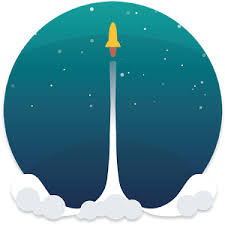 Download the app or go to websiteLog in using Google accountUse link for the courseInternet: http://www.memrise.com/iOS: https://itunes.apple.com/us/app/memrise-learn-languages-free/id635966718?mt=8Android: https://play.google.com/store/apps/details?id=com.memrise.android.memrisecompanionLink to course: http://www.memrise.com/course/1187939/incidental-welsh-teacher/The CourseLevel 1: GreetingsLevel 2: Classroom InstructionsLevel 3: CourtesyLevel 4: Student Questions and AnswersLevel 5: Teacher Questions and AnswersMemrise - Download the app or go to websiteLog in using Google accountUse link for the courseInternet: http://www.memrise.com/iOS: https://itunes.apple.com/us/app/memrise-learn-languages-free/id635966718?mt=8Android: https://play.google.com/store/apps/details?id=com.memrise.android.memrisecompanionLink to course: http://www.memrise.com/course/1187939/incidental-welsh-teacher/The CourseLevel 1: GreetingsLevel 2: Classroom InstructionsLevel 3: CourtesyLevel 4: Student Questions and AnswersLevel 5: Teacher Questions and Answers